Результаты опроса  педагогического составапо специальности «Монтаж, техническое обслуживание и ремонт промышленного оборудования (по отраслям)»2022 г.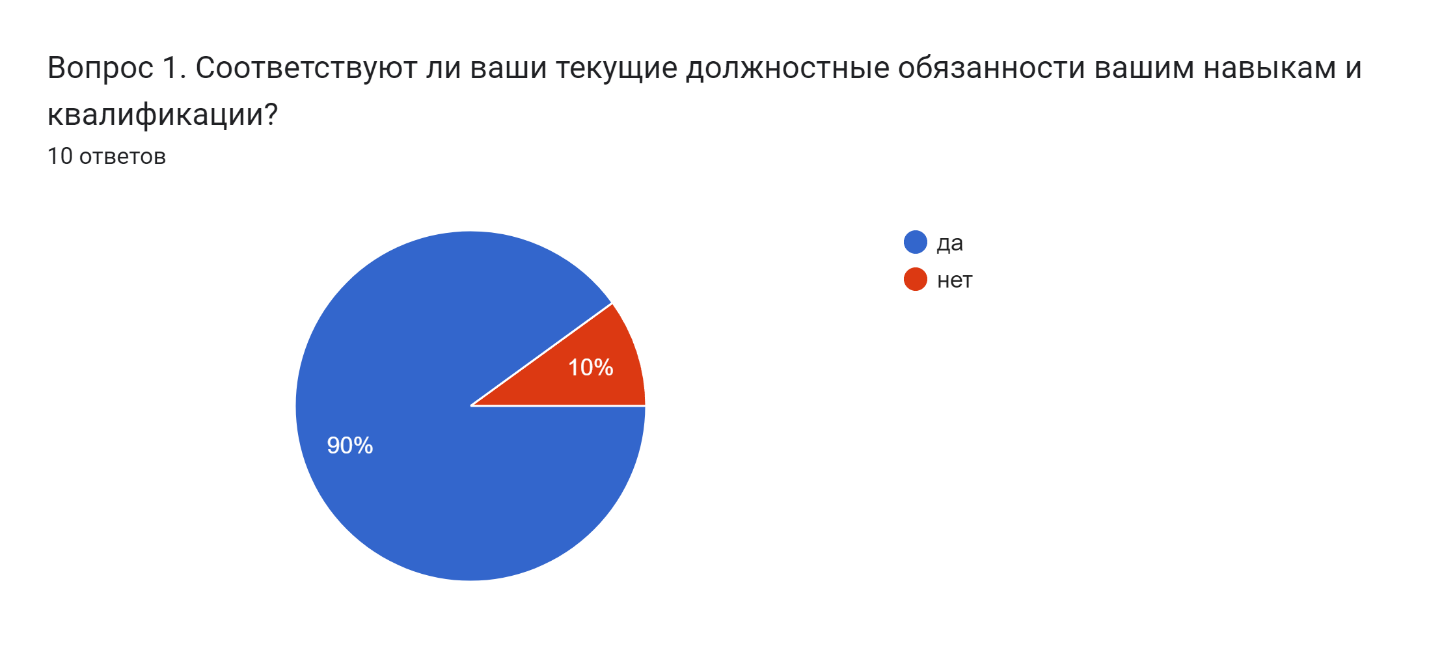 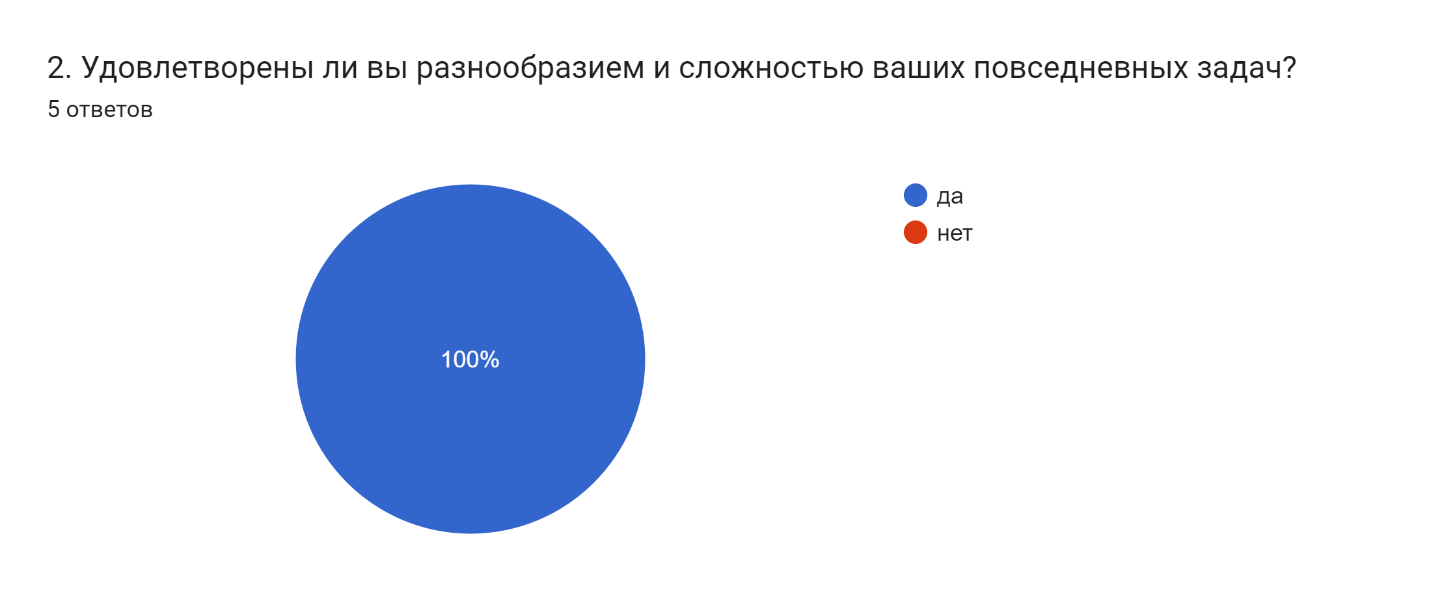 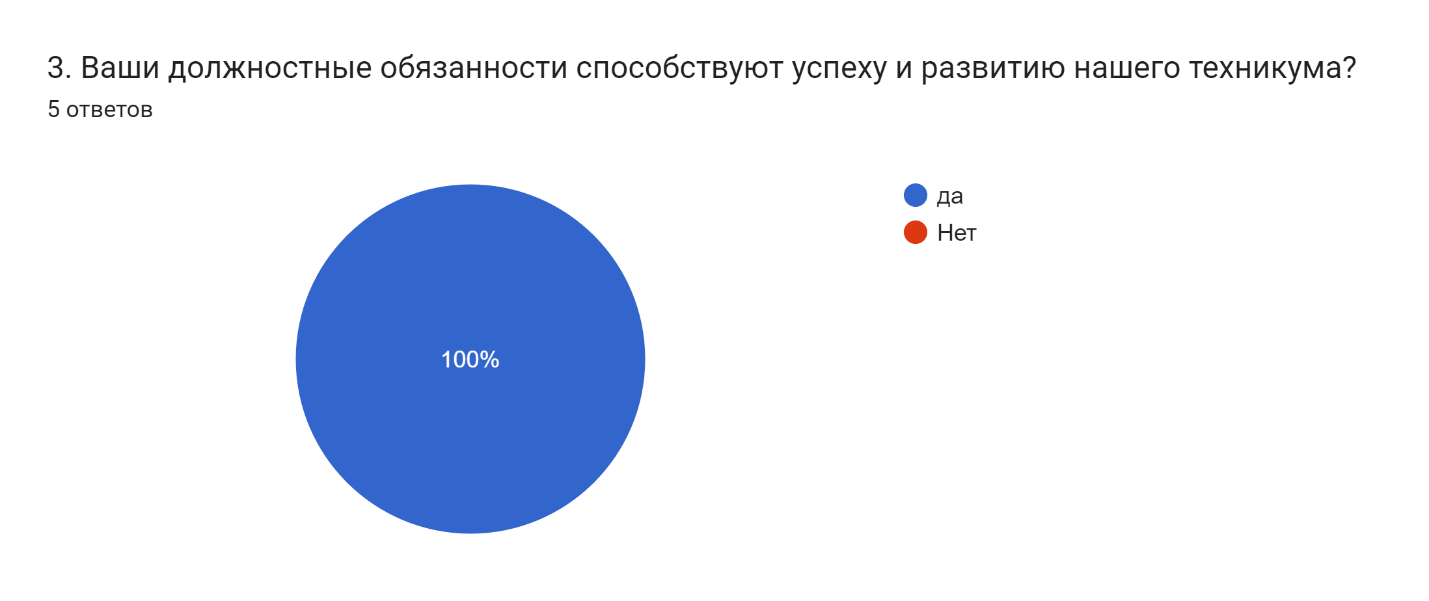 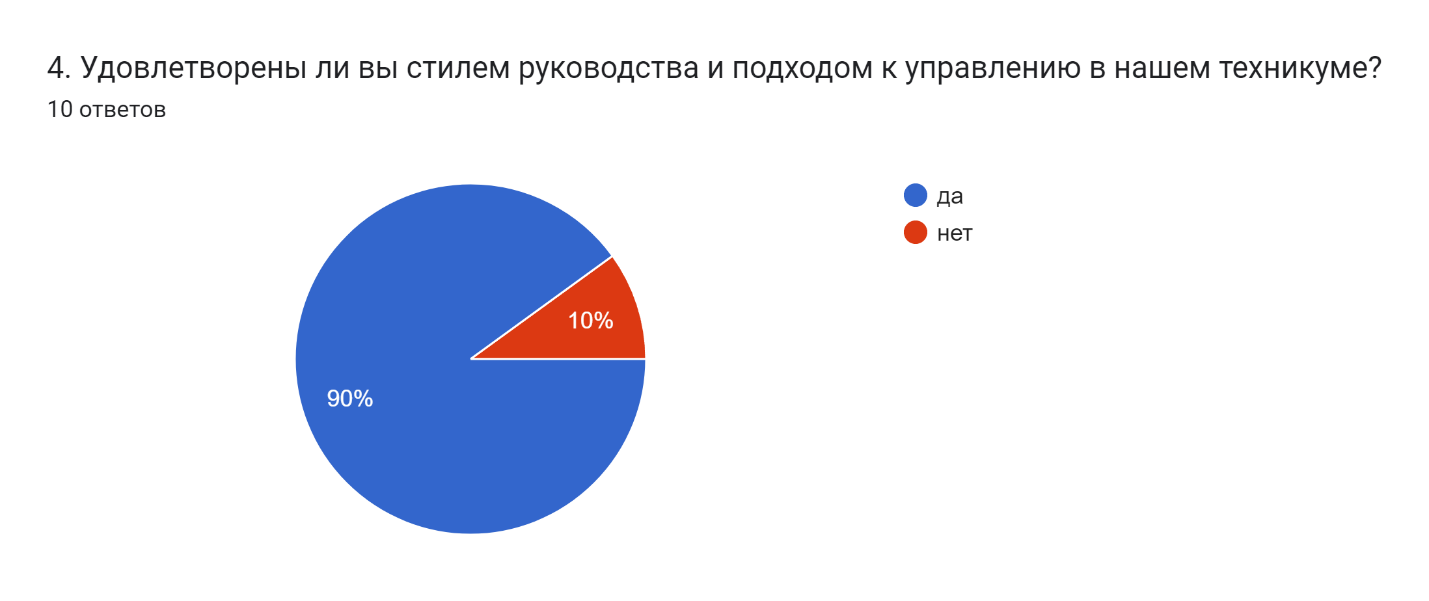 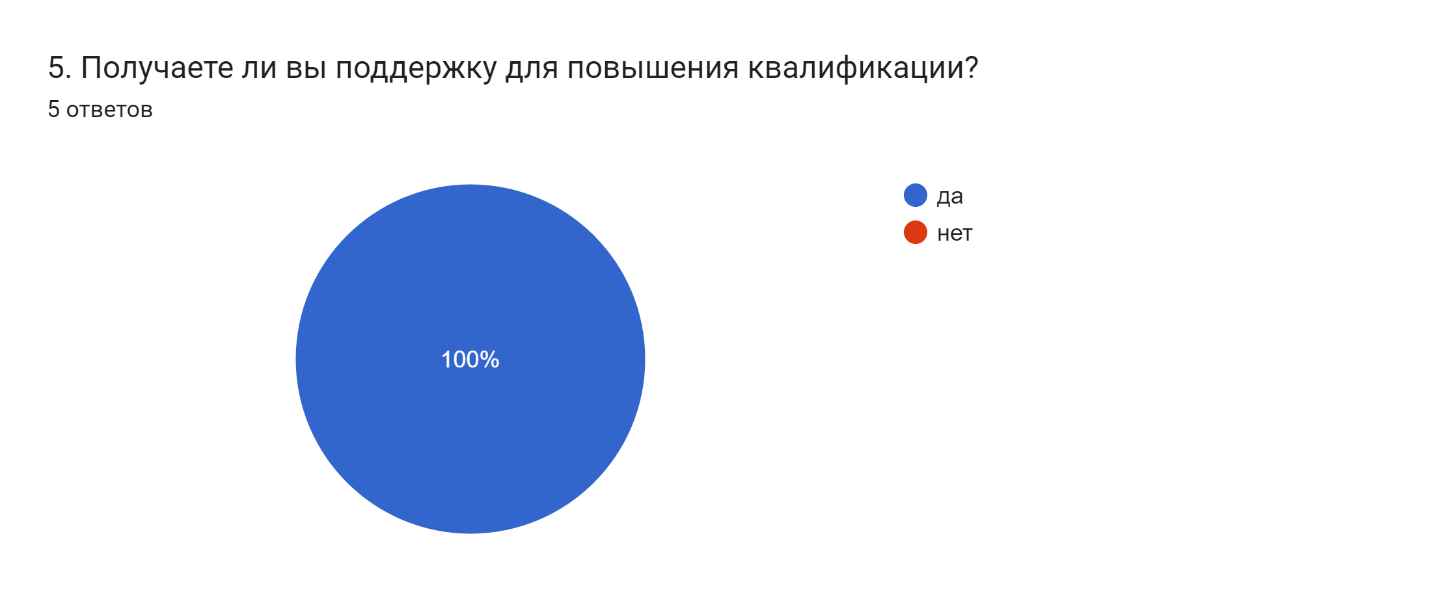 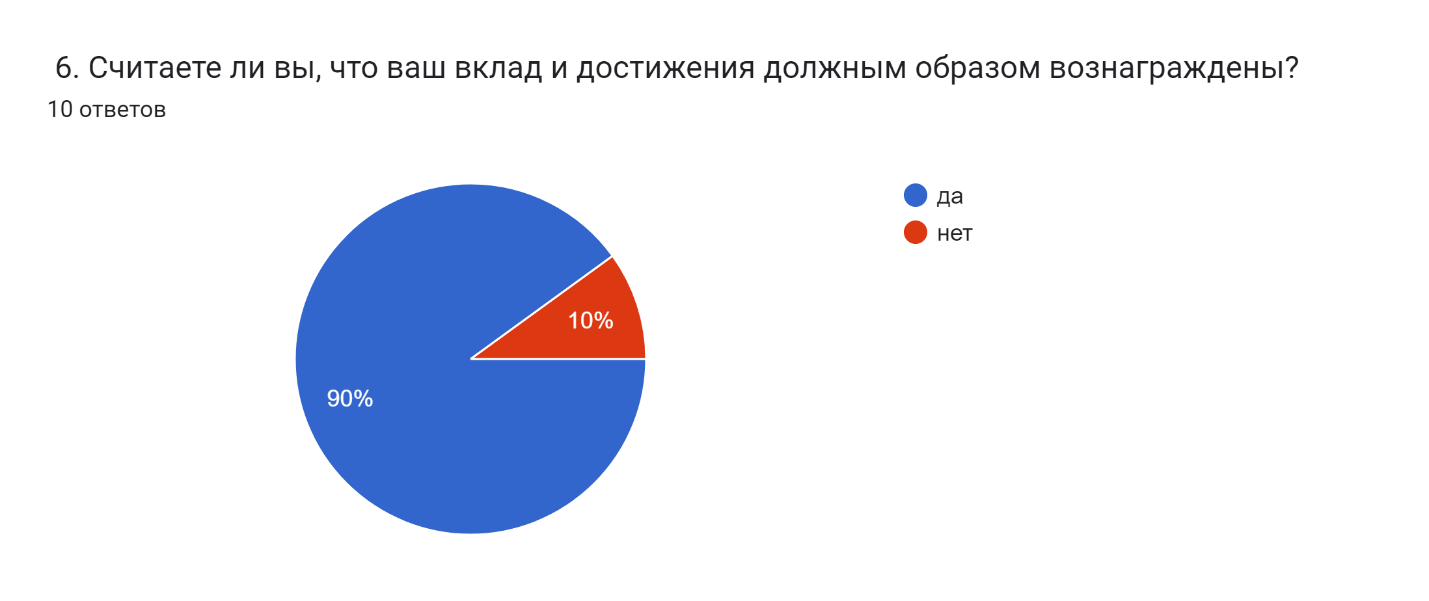 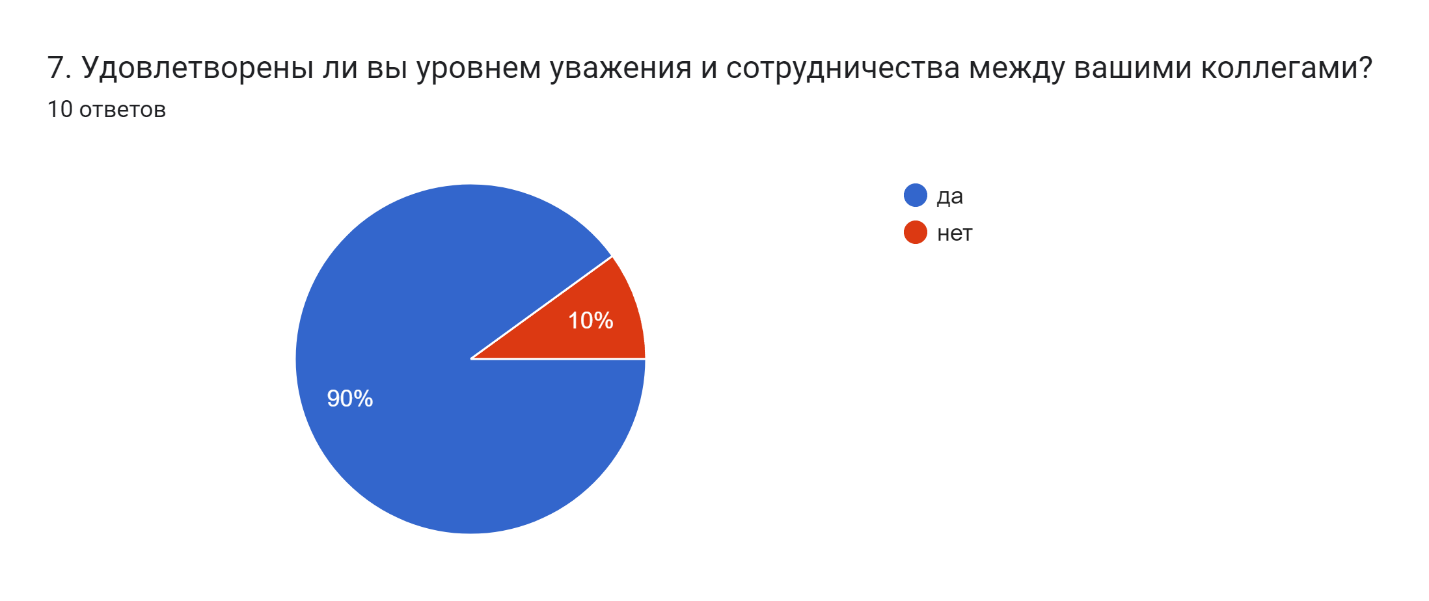 